Metrología.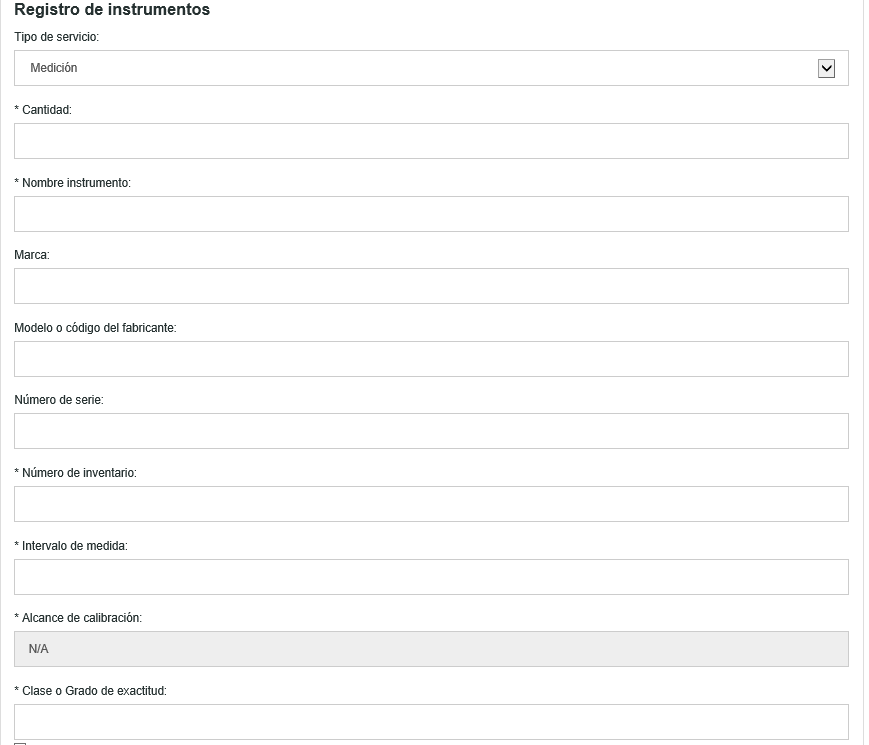 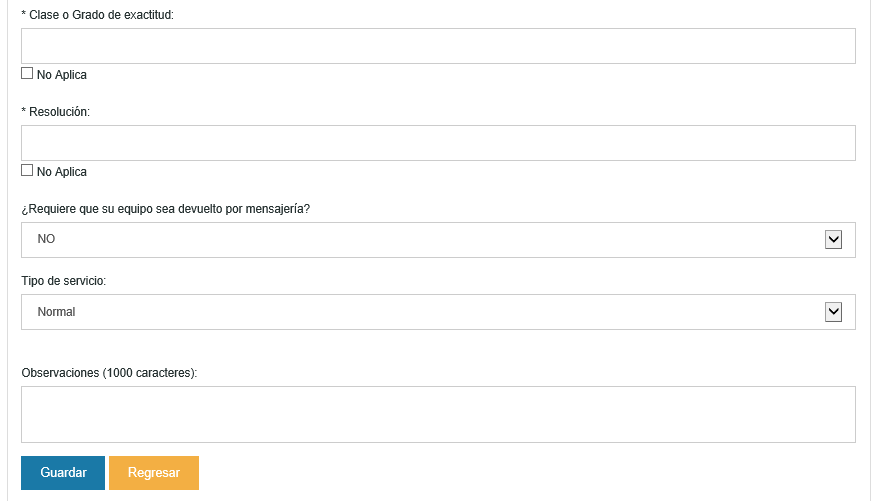 Tecnología de Materiales.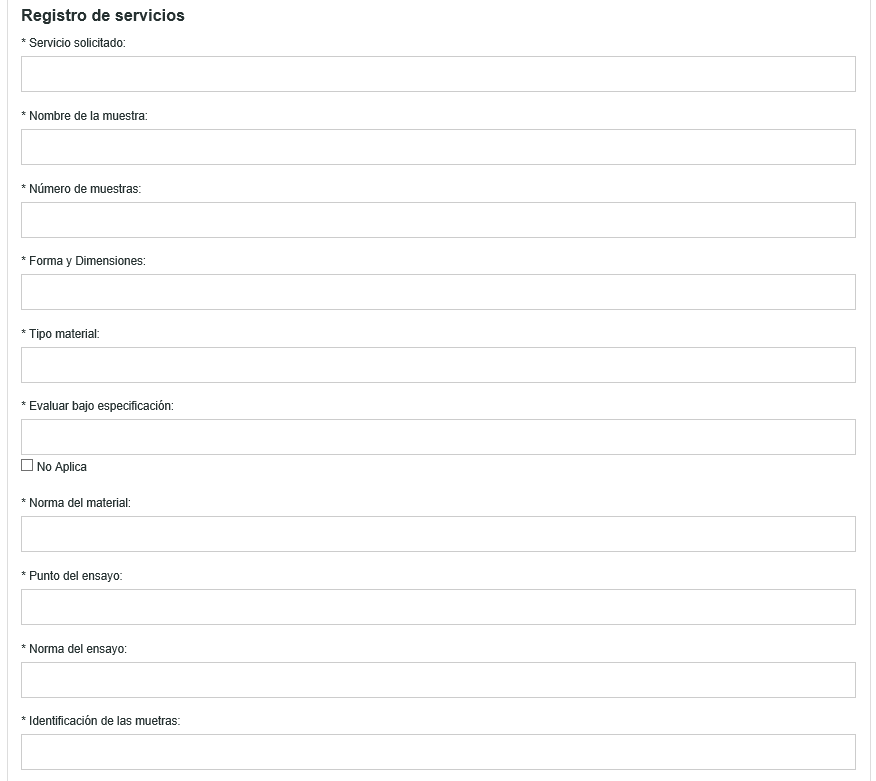 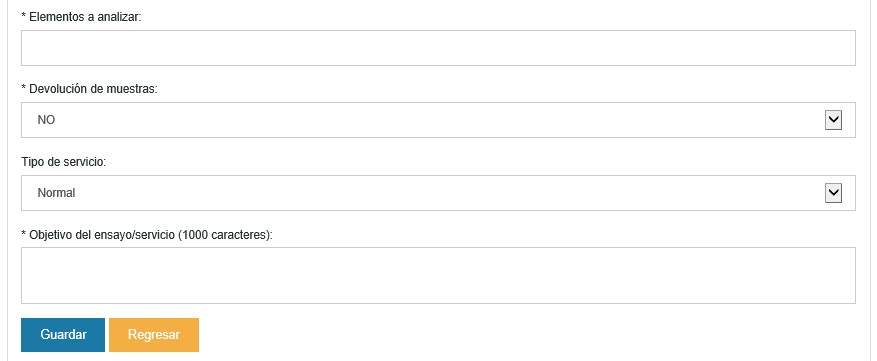 